Les Salutations- Hellos and GoodbyesLe tableau ci-dessous montre une liste des salutations qu’on peut utiliser quand on rencontre quelqu’un et quand on quitte quelqu’un. The table below shows a list of greetings that we can use when we meet someone and when we leave someone. Hello!: The OpenersHello!: The OpenersHello!: The OpenersFormel vs. Familier (Formal vs. Informal/casual)FrançaisAnglaisFormel (Formal)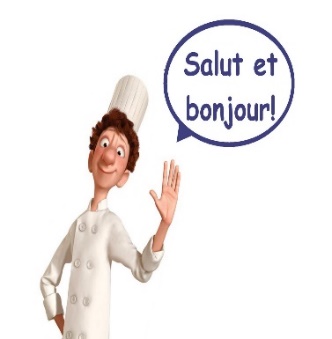 Bonjour!(bohn.joor)Good morning/hello!Formel (Formal)Bon après-midi!(bohn ah.preh.mee.dee)Good afternoon!Formel (Formal)Bonsoir!(bohn.swahr)Good evening!Formel (Formal)Bonne nuit!(bohn nwee)Good night!Familier (Informal /casual)Salut!(sah.lew)Hi!Goodbye!: The ClosersGoodbye!: The ClosersGoodbye!: The ClosersFormel vs. Familier (Formal vs. Informal/casual)FrançaisAnglaisFormel (Formal)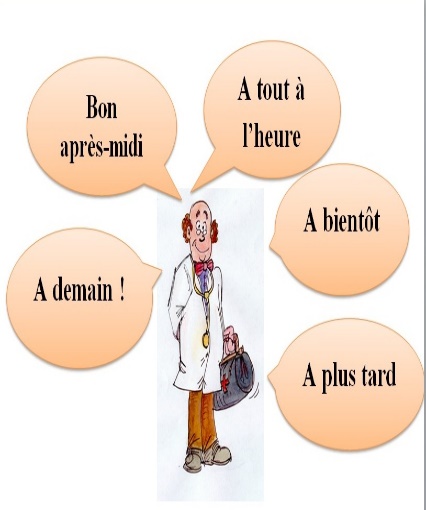 Au revoir!(o ruh.vwahr)Goodbye!Formel (Formal)Adieu!(ah.dyuh)Farewell!Formel (Formal)Bonne journée!(bohn joor.neh)Have a good/nice day!Formel (Formal)Bonne soirée(bohn swah.ray)Have a good evening!Formel (Formal)À demain!(ah duh.mahn)See you tomorrow!Formel (Formal)À bientôt!(ah byahn.toh)See you soon!Formel (Formal)À tout de suite!(ah too deu sweet)See you in a second/ See you in a little while!Formel (Formal)À tout à l’heure!(ah too tah leur)See you soon/See you in a while!Formel (Formal)À plus tard!(ah plew tahr)See you later!Familier (Informal/casual)À plus(ah plews)Later/Laters!Familier (Informal/casual)À la prochaine!(ah lah pro.shehn)Until next time!